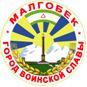 АДМИНИСТРАЦИЯ МО«ГОРОДСКОЙ ОКРУГ ГОРОД МАЛГОБЕК». Малгобек, ул. Базоркина,47телефон:62-37-97, факс: (873-4)62-46-61malgobek07@mail.ru№ 36                                                                                                                                  от   06.   05.  2014 г.ПОСТАНОВЛЕНИЕО реорганизации путем слияния МКУ ДО «Детско-юношеская спортивная школа «Денал» г. Малгобек  и МКУ «ДЮСШ» г. Малгобек, и создание муниципального казенного учреждения «Центр развития физической культуры, спорта и молодежной политики «Нарт» В соответствии со статьей 57 Гражданского кодекса Российской Федерации, Федеральным законом от 06.10.2003 года № 131-ФЗ «Об общих принципах организации местного самоуправления в Российской Федерации», Положением об администрации города Малгобек от 21.12.2009 года № 38,  Постановлением Главы Администрации МО «Городской округ г. Малгобек» от  06.05.2014 года № 37  «О реорганизации путем слияния муниципального казенного учреждения дополнительного образования «Детско-юношеская спортивная школа «Денал» г. Малгобек  и муниципального казенного учреждения «ДЮСШ» г. Малгобек, и создание муниципального казенного учреждения «Центр развития физической культуры, спорта и молодежной политики «Нарт», в целях совершенствования управления и снижения неэффективных расходов бюджета в сфере ведения бухгалтерского, налогового и бюджетного учета и соответствующей отчетности, финансового, экономического обеспечения деятельности органов местного самоуправления и муниципальных учреждений МО «Городской округ г. Малгобек»,ПОСТАНОВЛЯЮ:1. Утвердить состав комиссии по реорганизации путем слияния Муниципального казенного учреждения дополнительного образования «Детско-юношеская спортивная школа «Денал» г. Малгобек  и Муниципального казенного учреждения «ДЮСШ» г. Малгобек, и созданию Муниципального казенного учреждения «Центр развития физической культуры, спорта и молодежной политики «Нарт» (Приложение № 1).2. Реорганизовать до 01 июля 2014 года путем слияния Муниципального казенного учреждения дополнительного образования  «Детско-юношеская спортивная школа «Денал» г. Малгобек  и Муниципального казенного учреждения «ДЮСШ» г. Малгобек, и создать Муниципальное казенное  учреждение «Центр развития физической культуры, спорта и молодежной политики «Нарт».3. Назначить полномочным заявителем директора Муниципального казенного учреждения дополнительного образования «Детско-юношеская спортивная школа «Денал» Галаева М.К. для уведомления Федеральной налоговой службы России по РИ № 3 в Малгобекском районе о начале процедуры реорганизации путем слияния Муниципального казенного учреждения  дополнительного образования  «Детско-юношеская спортивная школа «Денал» г. Малгобек  и Муниципального казенного учреждения «ДЮСШ» г. Малгобек, и создания Муниципального казенного учреждения «Центр развития физической культуры, спорта и молодежной политики «Нарт».4. Установить правопреемником Муниципального казенного учреждения  дополнительного образования  «Детско-юношеская спортивная школа «Денал» г. Малгобек  и Муниципального казенного учреждения «ДЮСШ» г. Малгобек  Муниципальное казенное учреждение «Центр развития физической культуры, спорта и молодежной политики «Нарт».5. Определить целями деятельности Муниципального казенного учреждения «Центр развития физической культуры, спорта и молодежной политики «Нарт»:развитие мотивации личности к занятиям физической культурой, спортом;развитие мотивации личности патриотического сознания, верности Отечеству, готовности к выполнению конституционных обязанностей;развитие мотивации подростков и молодежи  для успешной социализации и вовлечения в социально-экономическое развитие МО «Городской округ г. Малгобек»;обеспечение развития и максимального использования демографического, социального, экономического и гражданского потенциала молодых жителей МО «Городской округ г. Малгобек»;реализация дополнительных услуг в сфере физической культуры, спорта и молодежной политики в интересах личности, общества, государства;повышение доступности, вариативности и социальной значимости физической культуры, спорта, молодежной политики и патриотического воспитания граждан в соответствии с требованиям инновационного развития экономики.6. Утвердить на 2014 год предельную штатную численность Муниципального казенного учреждения «Центр развития физической культуры, спорта и молодежной политики «Нарт» в количестве__________                штатных единицы.7. Утвердить на 2014 год предельный фонд оплаты труда Муниципального казенного учреждения «Центр развития физической культуры, спорта и молодежной политики «Нарт» в размере ____________ рублей.8.  Утвердить план мероприятий по реорганизации путём слияния Муниципального казенного учреждения дополнительного образования «Детско-юношеская спортивная школа «Денал» г. Малгобек  и Муниципального казенного учреждения «ДЮСШ» г. Малгобек, и созданию Муниципального казенного учреждения «Центр развития физической культуры, спорта и молодежной политики «Нарт» (Приложение № 2).9. Директору Муниципального казенного учреждения дополнительного образования «Детско-юношеская спортивная школа «Денал» г. Малгобек  Галаеву М. К. и директору Муниципального казенного учреждения «ДЮСШ» г. Малгобек Тумгоеву И. предупредить в установленном законом порядке работников учреждений об изменениях  существующих условий труда.10. Назначить директором Муниципального казенного учреждения «Центр развития физической культуры, спорта и молодежной политики «Нарт» Евлоева Усмана Сулеймановича11. Директору Муниципального бюджетного учреждения «Центр развития физической культуры, спорта и молодежной политики «Нарт» Евлоеву У.С.:1) утвердить штатное расписание Муниципального казенного учреждения «Центр развития физической культуры, спорта и молодежной политики «Нарт»;2) утвердить Устав Муниципального казенного учреждения «Центр развития физической культуры, спорта и молодежной политики «Нарт»;3) осуществить мероприятия по закреплению имущества на праве оперативного управления за правопреемником в установленном порядке;4) выполнить иные мероприятия, предусмотренные действующим законодательством.12. Настоящее Постановление опубликовать в газете «Вести Малгобека» и разместить на официальном сайте МО «Городской округ г. Малгобек» www.Malgobek.ru.13. Контроль   исполнения     настоящего     Постановления    оставляю за собой.И. о. главы администрации МО «Городской округ город Малгобек»                                                 Евлоев А.Я.                                                                   Приложение № 1 к Постановлению от__________ №_______СОСТАВ КОМИССИИ ПО РЕОРГАНИЗАЦИИ МКУ ДО МКУ ДО «ДЕТСКО-ЮНОШЕСКАЯ СПОРТИВНАЯ ШКОЛА «ДЕНАЛ» Г. МАЛГОБЕК И МКУ «ДЮСШ»  Г. МАЛГОБЕК , И СОЗДАНИЮ МУНИЦИПАЛЬНОГО КАЗЕННОГО УЧРЕЖДЕНИЯ ЦЕНТР РАЗВИТИЯ ФИЗИЧЕСКОЙ КУЛЬТУРЫ, СПОРТА И МОЛОДЕЖНОЙ ПОЛИТИКИ «НАРТ»Приложение № 2 к Постановлению от__________ №_______ПЛАНМЕРОПРИЯТИЙ ПО РЕОРГАНИЗАЦИИ МУНИЦИПАЛЬНЫХ КАЗЕННЫХ УЧРЕЖДЕНИЙ ПУТЁМ СЛИЯНИЯ МКУ ДО МКУ ДО «ДЕТСКО-ЮНОШЕСКАЯ СПОРТИВНАЯ ШКОЛА «ДЕНАЛ» Г. МАЛГОБЕК И МКУ «ДЮСШ»  Г. МАЛГОБЕК , И СОЗДАНИЮ МУНИЦИПАЛЬНОГО КАЗЕННОГО УЧРЕЖДЕНИЯ ЦЕНТР РАЗВИТИЯ ФИЗИЧЕСКОЙ КУЛЬТУРЫ, СПОРТА И МОЛОДЕЖНОЙ ПОЛИТИКИ «НАРТ»Председатель комиссии:Коригов М.А. Заместитель главы Администрации МО «Городской округ г. Малгобек».Члены комиссии:Гетогазова Л.О.Яндиев А.М. И. о. заместителя главы Администрации МО «Городской округ г. Малгобек».Начальник финансового управления г. Малгобек.Мержоева З.М.Начальник отдела имущественных и земельных отношений.Галаев М.К.Директор МКУ ДО «ДЮСШ «Денал» г. Малгобек.Тумгоев И. Боков В.А.Директор МКУ  «ДЮСШ» г. Малгобек.Начальник отдела экономической и правовой работы Администрации Мо «Городской округ г. Малгобек».№ п/пмероприятиесрок исполненияответственный1Уведомление ИФНС о начале процесса реорганизации (внесение записи в ЕГРЮЛ о начале реорганизации путем слияния)3-х дневный со дня подписания постановленияТумгоев М.К.Галаев И. Боков В.А.2.уведомление о предстоящей реорганизации во внебюджетные фонды:- Пенсионный фонд РФ,- Фонд социального страхования.3- х дневный срок со дня подписания постановления Мержоева З.М.Тумгоев М.К.Галаев И.3.Проведение инвентаризацииДо 28 мая 2014 годаМержоева З.М.Тумгоев М.К.Галаев И.4.Публикация в СМИ сообщения о реорганизации юридических лиц путем слияния8 мая 2014 года14 мая 2014 годаКоригов М.А.5.Уведомление кредиторов о предстоящей реорганизации путем слияния До 28 мая 2014 года Мержоева З.М.Тумгоев М.К.Галаев И.6.Составление передаточного актаДо 01 июля 2014 годаМержоева З.М.Тумгоев М.К.Галаев И. 7.Уведомление сотрудников о реорганизации учрежденийДо 1 июня 2014 года.Тумгоев М.К.Галаев И.